ИНФОРМАЦИЯдля публикации на сайте органа местного самоуправленияО правилах выезда из России несовершеннолетнего гражданина РФ.С 12.07.2021 в законную силу вступили изменения в Федеральный закон «О порядке выезда из Российской Федерации и въезда в Российскую Федерацию», согласно которым несовершеннолетний гражданин Российской Федерации может выехать из Российской Федерации совместно с одним из его законных представителей, если другим законным представителем не подано заявление о несогласии на такой выезд.В случае, если несовершеннолетний выезжает из Российской Федерации без сопровождения своих законных представителей, он должен иметь при себе кроме паспорта нотариально оформленное согласие одного из законных представителей несовершеннолетнего на выезд.Также, согласно новым изменениям, законный представитель несовершеннолетнего вправе заявить о несогласии на выезд из Российской Федерации ребенка, при этом указать срок действия такого заявления о несогласии и государство (государства), выезд в которое (которые) несовершеннолетнему гражданину Российской Федерации запрещается.Данный запрет не распространяется на выезд несовершеннолетнего из Российской Федерации в сопровождении лица, заявившего о таком несогласии.Заявление законного представителя несовершеннолетнего о несогласии на его выезд из Российской Федерации может быть отозвано указанным законным представителем во внесудебном порядке.В случае спора между родителями в связи с несогласием законного представителя несовершеннолетнего на выезд из Российской Федерации несовершеннолетнего вопрос о возможности его выезда разрешается в судебном порядке.Помощник прокурора района                                                                Р.Э. Надыров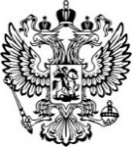 ПрокуратураРоссийской ФедерацииПРОКУРАТУРА ОРЛОВСКОЙ ОБЛАСТИПРОКУРАТУРА ЗАЛЕГОЩЕНСКОГО РАЙОНА ул. Ленина, д.11, п. Залегощь, 303560Главам сельских поселений Залегощенского района29.06.202329.06.2023№33-2023